TEN PRAVÝ KRÁLAdventní minihra o narození Spasitele a o tom, jak to také mohlo dopadnout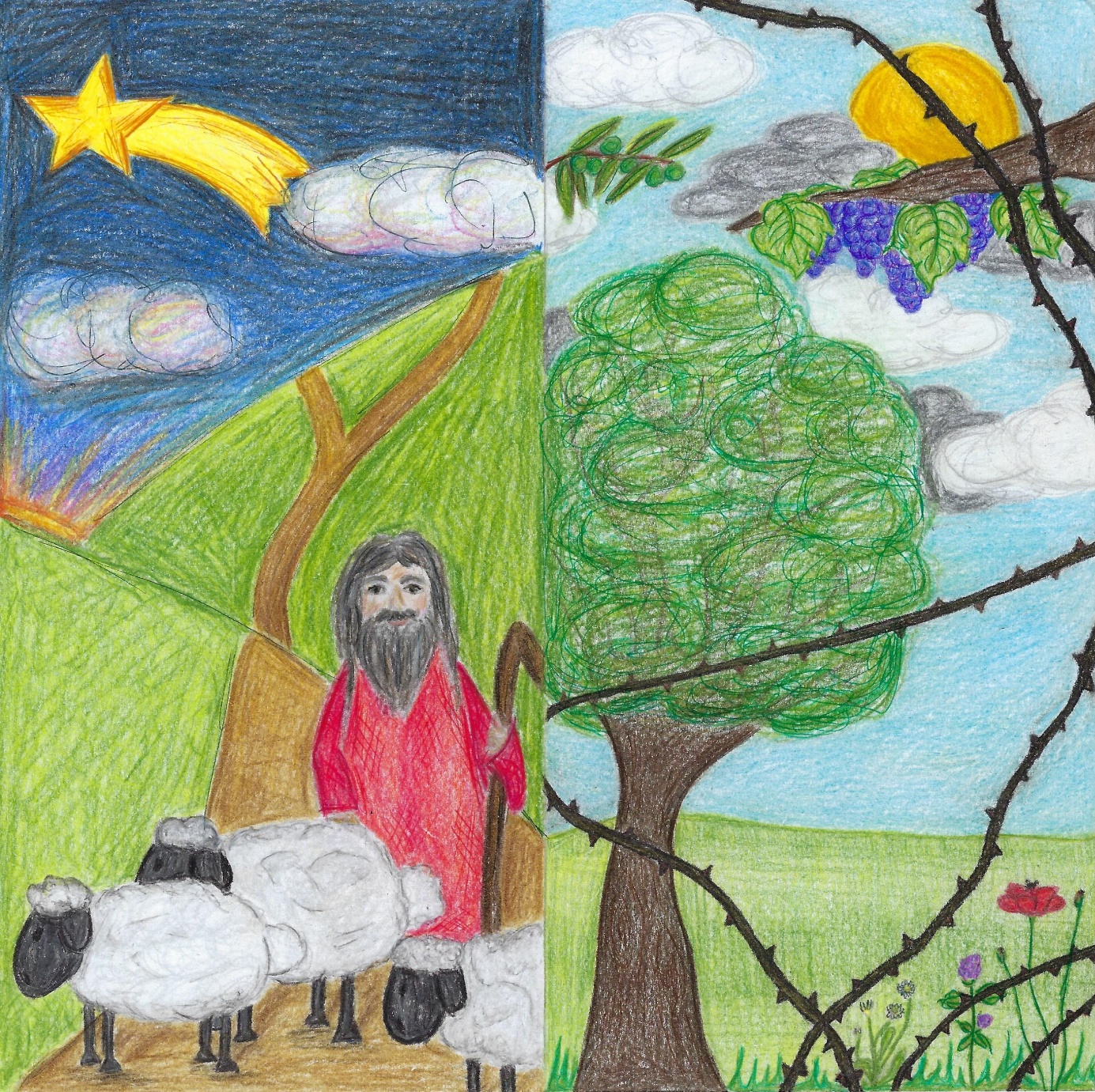 V textu hry jsou použita slova písničky „Jak stromy volily krále“ od Svatopluka KaráskaOSOBY A OBSAZENÍS ohledem na období zvýšeného výskytu respiračních chorob se skutečné obsazení může lišit od uvedeného TEN PRAVÝ KRÁLAdventní minihra o narození Spasitele a o tom, jak to také mohlo dopadnoutV textu hry jsou použita slova písničky „Jak stromy volily krále“ od Svatopluka KaráskaOSOBY A OBSAZENÍS ohledem na období zvýšeného výskytu respiračních chorob se skutečné obsazení může lišit od uvedeného AndělHanka Apltauerová PastýřiVenda ApltauerLáďa Apltauer Joel PlecháčekJáchym ProkopEliška ProkopováVojta KubínekOvečkyHelenka FrömmelováVinca FerjenčíkJótamVojta KubínekPoselJoel PlecháčekOlivaEliška ProkopováFíkJáchym ProkopVinná révaLáďa ApltauerVlčí mákAnežka FrömmelováHrášekLojzík FerjenčíkTrnitý keřVenda ApltauerAutorIlustrace a grafické provedeníHudební doprovodVráťa Jonáš KubínekRút PlecháčkováSára PlecháčkováHonza PlecháčekAndělHanka Apltauerová PastýřiVenda ApltauerLáďa Apltauer Joel PlecháčekJáchym ProkopEliška ProkopováVojta KubínekOvečkyHelenka FrömmelováVinca FerjenčíkJótamVojta KubínekPoselJoel PlecháčekOlivaEliška ProkopováFíkJáchym ProkopVinná révaLáďa ApltauerVlčí mákAnežka FrömmelováHrášekLojzík FerjenčíkTrnitý keřVenda ApltauerAutorIlustrace a grafické provedeníHudební doprovodVráťa Jonáš KubínekRút PlecháčkováSára PlecháčkováHonza Plecháček